Housing Endowment and Regional Trust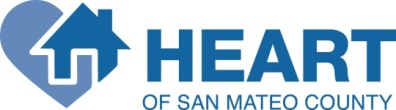 Fund Development CommitteeMeeting of Monday, November 11, 12:30-2:000 pm
Location:	Silicon Valley Community Foundation		1300 S. El Camino Real, San Mateo, CaliforniaAgendaCall to order/Roll callPublic CommentApprove minutes 9.22.16Review role of the Fund Development Committee moving forwardOutreach to new committee membersChristmas 2016 mailingBoard notes on letters at 12/7 meeting?Board 2016 appeal – hand out at the board meeting? Involving the board in communications in 2017News and AnnouncementsAdjournNext Meeting: 	Monday, Jan. 9, 2017			12:30-2:00 pm		Silicon Valley Community Foundation		1300 S. El Camino Real, San Mateo, California